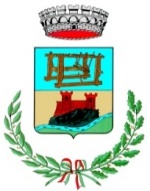 COMUNE DI SAMUGHEORICHIESTA DI OCCUPAZIONE SUOLO PUBBLICO		  PER STRUTTURE AMOVIBILI (DEHORS, OMBRELLONI, TAVOLINI, SEDIE)AL RESPONSABILE DEL SETTORE TECNICOe.p.c  ALL’UFFICIO DI POLIZIA LOCALE NUOVA DOMANDA     				 AGGIUNTA AMPLIAMENTO SUPERFICIE_l_ sottoscritto_ ___________________________________________________________nato a ___________________________________Prov._____ il_____________________residente in  Via____________________________________n______________________Comune di ________________________________________Codice Postale___________Tel.____________________________e-mail_______________________________in qualità di ____________________________________________________                    (legale rappresentante/procuratore/rappresentante delegato)della società/esercizio____________________________________________________con sede in                                                                                                                                C.F.                                                            ; P. IVA                          	Titolare dell’autorizzazione/i n.__________________ rilasciata/e dal Comune di SAMUGHEO il _______________ valida/e per l’attività di somministrazione e/o ristorazione, per l’esercizio sito in Via/P.zza                                                               ____________________ con insegna ___________________________________________________C H I E D EL’ OCCUPAZIONE DI SUOLO PUBBLICO CON LE SEGUENTI STRUTTURE:  TAVOLINI 		  SEDIE  OMBRELLONI   ALTRO (specificare)__________________________________UBICAZIONE________________________________________________________________________________________________________________________________________________PERIODO STAGIONALE (dal                                       al                                        ) ANNUALE (dal                                       al                                        ) PER LA MANIFESTAZIONE _____________________________________________       (dal                                       al                                        )PERIMETRO                                      ______       AREA MQ  _______________    SI CHIEDE DI APPLICARE LE AGEVOLAZIONI SULL’ABBATTIMENTO DELLA COSAP AI SENSI DELLA DELIBERA G.C N.30/2020. AVVERTENZE la domanda deve essere presentata di norma 10 giorni prima dell’inizio dell’occupazione del suolo; per il rilascio dell’autorizzazione, si dovrà provvedere al versamento della Cosap nella misura dovuta secondo le indicazioni del Servizio Tecnico sul c.c.p. n. 16477093 intestato a comune di Samugheo servizio tesoreria. Prima di procedere all’occupazione il richiedente dovrà essere in possesso della relativa autorizzazione; se l’occupazione si protrae oltre il termine originariamente autorizzato dovrà essere fatta richiesta di proroga effettuata entro i termini di scadenza dell'occupazione. Saranno in ogni caso vietate le concessioni od autorizzazioni per l’esercizio di attività non consentite dalle vigenti disposizioni di legge e dai regolamenti ministeriali e comunali. Le richieste dovranno essere limitate allo spazio strettamente indispensabile.” Nel caso l’attività oggetto della concessione ricada nella normativa SUAPE (L.R 24/2016) la richiesta dovrà essere instradata mediante la procedura web dello sportello regionale, allegando il modello F2.Qualora la concessione dell’area sia però l’unico titolo da acquisire o sia riferita ad un periodo non superiore a 15 giorni il richiedente può scegliere di presentare la richiesta all’ufficio competente per materia (TECNICO).  ove l’occupazione riguardi le strade provinciali ubicate nel centro abitato, la concessione sarà subordinata alla presentazione, a cura del richiedente, del nulla osta da parte della Provincia di Oristano corredato da ricevuta o/e prova dell’avvenuto pagamento dei diritti del suolo pubblico; che la presente richiesta di concessione è finalizzata al posizionamento di strutture amovibili (esclusivamente con ombrelloni, tavolini, sedie) e lo spazio concesso non potrà essere utilizzato per altri scopi, né la concessione potrà essere presentata ad altri uffici o enti per finalità diverse (es. per posizionamento di strutture fisse). E’consentito ESCLUSIVAMENTE all’interno dell’area concessa posizionare espositori portamenù conformi alla tipologia estetica degli arredi.DOCUMENTAZIONE TECNICA DA ALLEGARE:	  Planimetria in scala 1:500 con indicazione del luogo di installazione dell’impianto;Documentazione fotografica dello stato dei luoghi (almeno una panoramica e una particolareggiata con formato minimo di cm 10 x 15).  Documentazione fotografica della tipologia di arredo che si intende utilizzare;  eventuale nulla osta della Provincia di Oristano ove l’occupazione avvenga in strade di proprietà di quest’ultimo; LE RICHIESTE INCOMPLETE, SE NON INTEGRATE PER TEMPO, NON SARANNO PRESE IN CONSIDERAZIONEDi essere informato, ai sensi e per gli effetti di cui all’art. 10 della legge 675/96, che i dati personali raccolti saranno trattati, anche con strumenti informatici, esclusivamente nell’ambito del procedimento per i quale la presente dichiarazione viene resa.	IL RICHIEDENTEData_____________________	             _____________________________L’interessato, ai fini dell’autenticazione della firma, deve allegare la fotocopia del documento di identità.C.F.           